Kundaliní jógaPraha 18. 2. 2021 Objevte kundaliní – pradávnou energii stočenou u kořene naší páteře. Autor knihy, učitel Satya Singh, seznamuje čtenáře s psychosomatickým a duchovním významem obratlů. Knihu lze pojmout jako cestu duše i jako program pro cvičení na 1040 dní. Kundaliní jóga právě vychází v nakladatelství Alferia v rámci řady věnované józe a její „sestře“ ájurvédě. OBRATEL PO OBRATLI K CELKOVÉMU VYLADĚNÍ!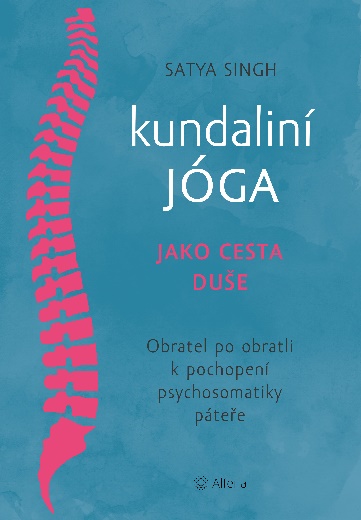 Knihu ocení studenti a lektoři jógy všech směrů, kteří se chtějí více dozvědět o energii kundaliní, páteři a jednotlivých obratlích. Zároveň v ní autor prakticky a živě zprostředkovává učení o cestě duše, během níž dochází k odstranění starých vzorců, traumat a bolestivých míst.V knize čtenář postupuje obratel po obratli vzhůru po páteři a ke každému obratli získá cvičení, afirmaci, psychospirituální souvislosti a krátký příběh. Může podle ní cvičit jako podle programu na 1 040 dní (26 obratlů x 40 dní) nebo se dá číst jako studijní literatura k psychosomatice jednotlivých částí páteře. Autor se zaměřuje na vyladění vývojového procesu, ke kterému dochází během jednotlivých cviků a meditací, s úkoly duše, kterými podle jógové filozofie v daném životě prochází. Každý z 26 obratlů je jednou zastávkou na cestě duše. Texty doplňují četné obrázky, fotografie a případně i videonahrávky v němčině na webové stránce www.kundalini-yoga-seelenreise.info. Cesta obratlem 1: Začínám 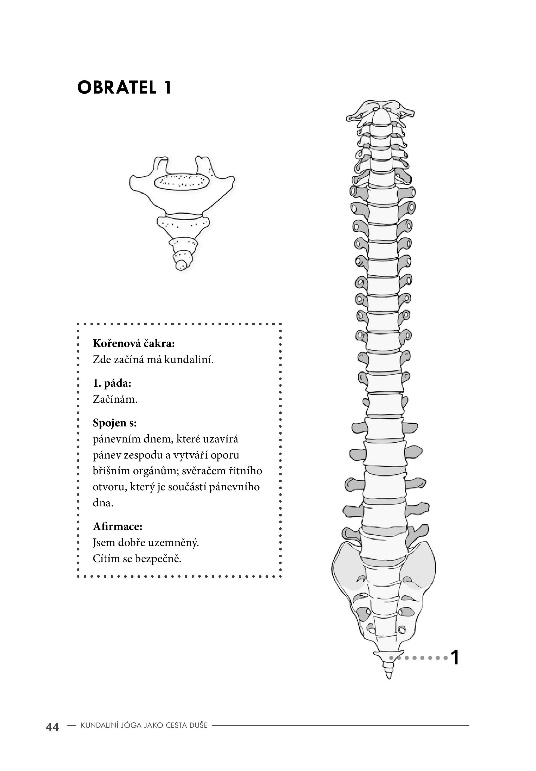 Kořenová čakra: Zde začíná má kundalini1. páda*: ZačínámSpojen s: pánevním dnem, které zavírá pánev zespodu a vytváří oporu břišním orgánům; svěračem řitního otvoru, který je součástí pánevního dna.Afimace: Jsem dobře uzemněný. Cítím se bezpečně.  Knihu přeložila z němčiny Hana Kyralová. Obálka Lenka Blažejová.192 stran, 167x240 mm, cena 299,-O autorovi:Satya Singh se narodil v roce 1949 v Nizozemsku. Od roku 1975 studoval Kundaliní jógu, kterou nyní učí ve svém vlastním jógovém studiu v Hamburku. Zabývá se hudbou i astrologií. V češtině mu již vyšlo několik jógových titulů (Jóga a stromy – 2009, Jógová kniha o životě a smrti – 2018).Ohlasy a recenze:„Skvělá kniha, která je opravdu užitečná pro začátečníky i pokročilé.Úžasně vysvětluje jednotlivá témata, fotografie a kresby jsou výborné a dá se podle nich dobře praktikovat. Připomínají, že k jednotlivým tématům je třeba přistupovat s láskou. Moc za to děkuji! – Buddha108, amazon.com*Sanskrtské slovo páda znamená „krok“. Tento pojem se ve filozofii kundaliní jógy používá pro pět vývojových stupňů, které existují v každém procesu. Toto užitečné rozdělení se hodí, abychom mohli popsat cestu duše 26 obratli. K dispozici na vyžádání: PDF knihy recenzní výtiskyhi-res obálkaukázky z knihyKontaktní údaje:Štěpánka MrázkováNakladatelský dům GRADAU Průhonu 22, 170 00 Praha 7mrazkova@grada.cz, 603 977 054www.grada.cz & www.alferia.czNakladatelský dům GRADA Publishing, a.s. slaví 30. narozeniny.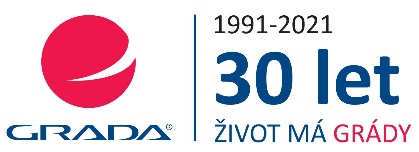 Život naší rodinné firmy má grády! Vydáno více než 13 000 novinek a dotisků, celkem 26,5 milionu knih, to je 580 velkých kamionů knih, nebo police knih dlouhá 610 Km, z Prahy do Bratislavy a zpátky.Nakladatelský dům GRADA si drží pozici největšího tuzemského nakladatele odborné literatury a stále rychle posiluje v ostatních žánrech. Je třetím největším nakladatelstvím v ČR a největší rodinnou firmou v oboru.Tradiční značka GRADA zůstává vyhrazena odborným knihám ze všech odvětví a oblastí lidské činnosti. Značka COSMOPOLIS přináší čtenářům zahraniční i českou beletrii všech žánrů. Značka dětské literatury BAMBOOK, předkládá malým čtenářům díla českých i zahraničních autorů a ilustrátorů. Literaturu poznání, knihy z oblasti rozvoje osobnosti, harmonie duše a těla, ale také alternativního vědění přinášíme pod značkou ALFERIA. Akvizicí získaná značka METAFORA rozšiřuje nabídku nakladatelského domu o další kvalitní beletrii i zájmovou a populárně naučnou literaturu. Unikátním projektem Nakladatelského domu GRADA je služba BOOKPORT, umožňující neomezené čtení eknih mnoha nakladatelství.Anatomické označeníVlastnostiPsychosomatikaV knize uváděn jako číslokostrčmalý vnitřní ocásek, drží pánevní dnopočátek1křížová oblastkontakt s pánví a nohamasíla25 bederních obratlů L5 – L1pohyblivé, nosné, masivnírovnováha, střed těla3-712 hrudních obratlů Th12 – Th1spojená se žebry srdcem, dechem, poněkud strnuléstřed těla8-197 krčních obratlů 
C7 – C1spojení s hlavou, mnohostranní, pohyblivé, zranitelnézpěv, komunikace, mluva, rozum, uvolnění, Nejvyšší princip, smrtelnost20-26